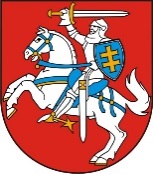 LIETUVOS RESPUBLIKOS PREZIDENTAS DEKRETASDėl ELVINO JANKEVIČAUS SKYRIMO LIETUVOS RESPUBLIKOS TEISINGUMO MINISTRU2018 m. gegužės 14 d. Nr. 1K-1296Vilnius1 straipsnis.Vadovaudamasi Lietuvos Respublikos Konstitucijos 84 straipsnio 9 punktu ir atsižvelgdama į Lietuvos Respublikos Ministro Pirmininko Sauliaus Skvernelio 2018 m. gegužės 11 d. teikimą,s k i r i u nuo 2018 m. gegužės 15 d. Elviną JANKEVIČIŲ Lietuvos Respublikos teisingumo ministru.Respublikos Prezidentė	Dalia Grybauskaitė